Об  утверждении  Положения о порядке и условиях  предоставления иных межбюджетных трансфертов  из бюджета  Новониколаевского сельского поселения Калининского района бюджету муниципального образования Калининский район на очередной финансовый годВ соответствии со статьями 9 и 142.5 Бюджетного кодекса Российской Федерации, частью 4 статьи 65 Федерального закона от 6 октября 2003 года                   № 131-ФЗ   «Об общих принципах организации местного самоуправления                         в Российской   Федерации», Уставом  Новониколаевского сельского поселения Калининского района, положением  о  бюджетном процессе в Новониколаевском сельском поселении Калининского района Совет Новониколаевского сельского поселения Калининского района РЕШИЛ:1. Утвердить  Положение о  порядке  и условиях  предоставления иных межбюджетных трансфертов из бюджета Новониколаевского сельского поселения Калининского района бюджету муниципального образования Калининский район (прилагается). 2. Контроль   за   выполнением   настоящего   решения возложить                               на главу Новониколаевского сельского поселения Калининского района.3. Настоящее решение вступает в силу со дня его официального обнародования.Приложение УТВЕРЖДЕНОрешением СоветаНовониколаевского сельскогопоселения Калининского районаот 19.01.2024   № 207Положение  о  порядке  и условиях  предоставления   иных  межбюджетных  трансфертов   из   бюджета Новониколаевского сельского поселения Калининского района бюджету муниципального образования Калининский район1. Общие положенияНастоящим Положением, принятым в соответствии  со статьями 9 и 142.5 Бюджетного кодекса Российской Федерации, частью 4 статьи  65 Федерального закона от 6 октября 2003 года  № 131-ФЗ  «Об общих принципах организации местного самоуправления в Российской   Федерации», Уставом  Новониколаевского сельского поселения Калининского района и Положением  о  бюджетном процессе  в Новониколаевском сельском поселении Калининского района устанавливается порядок и условия предоставления иных межбюджетных трансфертов   из   бюджета Новониколаевского сельского поселения Калининского района бюджету муниципального образования Калининский район.2. Порядок и условия  предоставления иных межбюджетных трансфертов2.1. Целью  предоставления иных   межбюджетных трансфертов                               из бюджета Новониколаевского сельского поселения Калининского района бюджету муниципального образования Калининский район является финансовое обеспечение переданных органами местного самоуправления Новониколаевского сельского поселения Калининского района органам местного самоуправления муниципального образования Калининский район полномочий по решению вопросов местного значения Новониколаевского сельского поселения Калининского района, установленных в соответствии                        с Федеральным законом от 6 октября 2003 года № 131-ФЗ «Об общих принципах местного самоуправления в Российской Федерации», законами Краснодарского края, в соответствии с заключаемыми соглашениями; иные случаи, установленные бюджетным законодательством Российской Федерации, бюджетным законодательством Краснодарского края и (или) муниципальными правовыми актами Новониколаевского сельского поселения Калининского района.2.2. Предоставление иных межбюджетных трансфертов из бюджета Новониколаевского сельского поселения Калининского района бюджету муниципального образования Калининский район осуществляется за счет доходов бюджета Новониколаевского сельского поселения Калининского района.2.3. Иные  межбюджетные  трансферты из бюджета  Новониколаевского сельского поселения Калининского района бюджету муниципального образования Калининский район отражаются в доходной части бюджета муниципального образования Калининский район согласно классификации доходов бюджетов.2.4. Иные межбюджетных трансферты из бюджета Новониколаевского сельского поселения Калининского района бюджету муниципального образования Калининский район предоставляются, в том числе, в рамках реализации муниципальных программ Новониколаевского сельского поселения Калининского района.2.5. Условия предоставления и расходования иных межбюджетных трансфертов  устанавливаются  муниципальными правовыми актами  администрации Новониколаевского сельского поселения Калининского района.2.6. Расчёт объёма иных межбюджетных трансфертов из бюджета               Новониколаевского сельского поселения Калининского района бюджету муниципального образования Калининский район производится в соответствии с методикой согласно приложению к настоящему Положению.2.7. Объем  иных   межбюджетных  трансфертов   утверждается                                    в     решении о бюджете  Новониколаевского сельского поселения Калининский район на очередной финансовый год или посредством внесения изменений                             в решение о бюджете  Новониколаевского сельского поселения Калининского района на очередной финансовый год или путем внесения изменений  в сводную бюджетную роспись расходов бюджета Новониколаевского сельского поселения Калининского района.2.8. Иные межбюджетные трансферты из бюджета Новониколаевского сельского поселения Калининского района бюджету муниципального образования Калининский район предоставляются в пределах суммы, утвержденной решением о бюджете   Новониколаевского сельского поселения Калининского района на очередной финансовый год, и в соответствии                                    с  решением Совета Новониколаевского сельского поселения Калининского района. 2.9. Иные межбюджетные трансферты из   бюджета Новониколаевского сельского поселения Калининский район предоставляются  бюджету муниципального образования Калининский район на основании соглашений, заключенных между администрацией Новониколаевского сельского поселения Калининского района и исполнительно-распорядительным органом муниципального образования Калининский  район в соответствии с решением Совета Новониколаевского сельского поселения Калининского района.2.10. Соглашение   о  предоставлении    иных    межбюджетных   трансфертов бюджету муниципального образования Калининский район должно содержать следующие положения:31) целевое назначение иных межбюджетных трансфертов;2) условия предоставления и расходования иных межбюджетных трансфертов;3) объем бюджетных ассигнований, предусмотренных на предоставление иных межбюджетных трансфертов;4) порядок перечисления иных межбюджетных трансфертов;5) сроки действия соглашения;6) порядок осуществления контроля за соблюдением условий, установленных для предоставления и расходования межбюджетных трансфертов;7) сроки и порядок представления отчетности об использовании иных межбюджетных трансфертов;8)  финансовые санкции за неисполнение соглашений;9) иные условия.2.11. Порядок  заключения соглашений определяется Уставом Новониколаевского сельского поселения Калининского района и    (или)      нормативными      правовыми     актами      представительного       органа Новониколаевского сельского поселения Калининского района.2.12. Подготовка проекта соглашения о предоставлении иных межбюджетных трансфертов бюджету  муниципального образования Калининский район осуществляется  главным  распорядителем  средств  бюджета Новониколаевского сельского поселения Калининского района, производящим перечисление иных межбюджетных трансфертов.2.13. Иные межбюджетные трансферты из бюджета  Новониколаевского сельского поселения Калининского района бюджету муниципального образования Калининский район предоставляются после заключения соглашения с  муниципальным образования Калининский район ежеквартально в сроки до  25  числа первого месяца квартала.2.14.  Иные межбюджетные трансферты  из  бюджета Новониколаевского сельского поселения Калининского района перечисляются  в  бюджет муниципального образования Калининский район путем зачисления денежных средств на счет финансового органа муниципального образования Калининский район открытый  в  органе, осуществляющем  кассовое  исполнение бюджета муниципального образования Калининский район.2.15. Операции по остаткам иных межбюджетных трансфертов,                                      не использованных по состоянию на 1 января очередного финансового года, осуществляются  в порядке,  установленном администрацией Новониколаевского сельского поселения Калининского района в соответствии с пунктом 5 статьи 242 Бюджетного кодекса Российской Федерации. 2.16. Иные межбюджетные  трансферты подлежат возврату  в бюджет Новониколаевского сельского поселения Калининского района в следующих случаях:выявление их нецелевого использования;непредставление отчетности  муниципальным образованием Калининский район; 	представления недостоверных сведений в отчетности.2.17. В случае  невозврата  иных межбюджетных трансфертов муниципальным образованием Калининский район в добровольном порядке указанные средства подлежат взысканию в бюджет Новониколаевского сельского поселения Калининского района в установленном  администрацией Новониколаевского сельского поселения Калининский район порядке.3.  Контроль и отчетность за использованием иных межбюджетных трансфертов3.1. Органы местного самоуправления муниципального образования Калининский район несут ответственность за целевое использование иных межбюджетных трансфертов, полученных из бюджета Новониколаевского сельского поселения Калининского района и достоверность представляемых отчетов об их использовании.3.2. Контроль за использованием иных межбюджетных трансфертов осуществляют администрацией Новониколаевского сельского поселения Калининского района, главные распорядители (распорядители) средств  бюджета Новониколаевского сельского поселения Калининского района.3.3. Отчет  об  использовании  иных межбюджетных трансфертов  представляется финансовым органом муниципального образования Калининский район в порядке и по форме, установленным администрацией Новониколаевского сельского поселения Калининского района.Методикарасчета    объема   иных    межбюджетных  трансфертов, предоставляемых     из бюджета Новониколаевского сельского поселения Калининского района бюджету муниципального образования Калининский район1. Объем иных межбюджетных трансфертов, предоставляемых из бюджета Новониколаевского сельского поселения Калининского района бюджету муниципального образования Калининский район, определяется по следующей формуле:S = Sвмз + Sдр,  где:S – объем иных межбюджетных трансфертов, предоставляемых                                из бюджета Новониколаевского сельского поселения Калининского района бюджету муниципального образования Калининский район; Sвмз – объем иных межбюджетных трансфертов, предоставляемых                         из бюджета Новониколаевского сельского поселения Калининского района бюджету муниципального образования Калининский район на осуществление      полномочий         по       решению       вопросов             местного значения Новониколаевского сельского поселения Калининского района при их передаче на уровень муниципального образования Калининский район в соответствии                       с заключенными соглашениями по  каждому виду вопросов местного значения;Sдр – объем  иных межбюджетных трансфертов, предоставляемых                               из бюджета Новониколаевского сельского поселения Калининского района бюджету муниципального образования Калининский район в  иных случаях, установленных бюджетным законодательством Российской Федерации, бюджетным законодательством Краснодарского края и (или) муниципальными правовыми актами  Новониколаевского сельского поселения Калининского района.2. Объем иных межбюджетных трансфертов, предоставляемых из бюджета Новониколаевского сельского поселения Калининского района бюджету муниципального образования Калининский район на осуществление      полномочий по решению вопросов местного значения Новониколаевского сельского поселения Калининского района, при их передаче на уровень муниципального     образования     Калининского     района     в     соответствии с заключенными соглашениями (Sвмз)  по  каждому виду вопросов местного значения  определяется   по следующей формуле:Sвмз = C*N* Ккор, где:С – норматив расходов на реализацию соответствующего полномочия по решению вопроса местного значения Новониколаевского сельского поселения Калининского района в расчете на одного жителя за счет иных межбюджетных трансфертов из бюджета Новониколаевского сельского поселения Калининского района;N – численность постоянного населения Новониколаевского сельского поселения Калининского района;                                                  Ккор -  корректирующий коэффициент, установленный в размере _____.3. Объем  иных межбюджетных трансфертов, предоставляемых из бюджета Новониколаевского сельского поселения Калининского района бюджету муниципального образования Калининский район в  иных случаях, установленных бюджетным законодательством Российской Федерации, бюджетным законодательством Краснодарского края и (или) муниципальными правовыми актами  Новониколаевского сельского поселения Калининского района, (Sдр) по каждому мероприятию  определяется по следующей формуле:Sдр = Cдр*Nдр*Кдр,  где:Cдр – норматив расходов на реализацию соответствующего мероприятия по решению вопроса местного значения Новониколаевского сельского поселения Калининского района, не связанного с указанной в пункте 2 настоящей Методики передачей полномочий, в расчете на одного жителя за счет иных межбюджетных трансфертов из бюджета Новониколаевского сельского поселения Калининского района;Nдр – численность постоянного населения Новониколаевского сельского поселения Калининского района, являющихся потребителями  соответствующих муниципальных услуг; Кдр  – коэффициент иных затрат, установленный в размере – 1.4. Объем межбюджетных трансфертов на обеспечение переданных полномочий (далее - трансферты) предоставляется бюджету муниципального образования Калининский район на покрытие затрат, связанных с выполнением полномочий местного значения Новониколаевского сельского поселения Калининского района и состоит из расходов на заработную плату и материальных затрат, необходимых для осуществления переданных полномочий. 5. Трансферты имеют строго целевое назначение и расходуются администрацией Калининского района на цели, указанные в пункте 4 настоящей методики.6. Сумма межбюджетных трансфертов на обеспечение переданных полномочий определяется с учетом имеющегося источника финансирования данных расходов и предварительно согласовывается с финансовым управлением администрации Калининского района.7. При расчете межбюджетных трансфертов сумма округляется до целого числа.Приложениек методике (порядку) предоставления межбюджетных трансфертовСОВЕТ  НОВОНИКОЛАЕВСКОГО СЕЛЬСКОГО ПОСЕЛЕНИЯ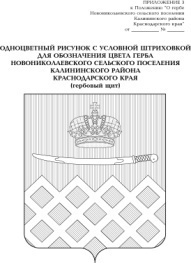 СОВЕТ  НОВОНИКОЛАЕВСКОГО СЕЛЬСКОГО ПОСЕЛЕНИЯСОВЕТ  НОВОНИКОЛАЕВСКОГО СЕЛЬСКОГО ПОСЕЛЕНИЯСОВЕТ  НОВОНИКОЛАЕВСКОГО СЕЛЬСКОГО ПОСЕЛЕНИЯСОВЕТ  НОВОНИКОЛАЕВСКОГО СЕЛЬСКОГО ПОСЕЛЕНИЯСОВЕТ  НОВОНИКОЛАЕВСКОГО СЕЛЬСКОГО ПОСЕЛЕНИЯСОВЕТ  НОВОНИКОЛАЕВСКОГО СЕЛЬСКОГО ПОСЕЛЕНИЯКАЛИНИНСКОГО РАЙОНАКАЛИНИНСКОГО РАЙОНАКАЛИНИНСКОГО РАЙОНАКАЛИНИНСКОГО РАЙОНАКАЛИНИНСКОГО РАЙОНАКАЛИНИНСКОГО РАЙОНАКАЛИНИНСКОГО РАЙОНАРЕШЕНИЕРЕШЕНИЕРЕШЕНИЕРЕШЕНИЕРЕШЕНИЕРЕШЕНИЕРЕШЕНИЕот19.01.2024№     207ст-ца Новониколаевскаяст-ца Новониколаевскаяст-ца Новониколаевскаяст-ца Новониколаевскаяст-ца Новониколаевскаяст-ца Новониколаевскаяст-ца НовониколаевскаяГлава Новониколаевскогосельского поселенияКалининского района	                    И.Г. ДудкаПриложениек Положению о порядке и условиях предоставления иных межбюджетных трансфертов из бюджета Новониколаевского сельского поселения Калининского района бюджету муниципального образования Калининский район ОтчетОтчетОтчетОтчетОтчетОтчетОтчетОтчетОтчетОтчетоб использовании иных межбюджетных трансфертов, предоставляемых из бюджетов сельских поселений в бюджет муниципального образования Калининский район по состоянию наоб использовании иных межбюджетных трансфертов, предоставляемых из бюджетов сельских поселений в бюджет муниципального образования Калининский район по состоянию наоб использовании иных межбюджетных трансфертов, предоставляемых из бюджетов сельских поселений в бюджет муниципального образования Калининский район по состоянию наоб использовании иных межбюджетных трансфертов, предоставляемых из бюджетов сельских поселений в бюджет муниципального образования Калининский район по состоянию наоб использовании иных межбюджетных трансфертов, предоставляемых из бюджетов сельских поселений в бюджет муниципального образования Калининский район по состоянию наоб использовании иных межбюджетных трансфертов, предоставляемых из бюджетов сельских поселений в бюджет муниципального образования Калининский район по состоянию наоб использовании иных межбюджетных трансфертов, предоставляемых из бюджетов сельских поселений в бюджет муниципального образования Калининский район по состоянию наоб использовании иных межбюджетных трансфертов, предоставляемых из бюджетов сельских поселений в бюджет муниципального образования Калининский район по состоянию наоб использовании иных межбюджетных трансфертов, предоставляемых из бюджетов сельских поселений в бюджет муниципального образования Калининский район по состоянию наоб использовании иных межбюджетных трансфертов, предоставляемых из бюджетов сельских поселений в бюджет муниципального образования Калининский район по состоянию на« ____» _______ 202__ года« ____» _______ 202__ года« ____» _______ 202__ года« ____» _______ 202__ года« ____» _______ 202__ года« ____» _______ 202__ года« ____» _______ 202__ года« ____» _______ 202__ годаАдминистрация Новониколаевского сельского поселения Калининского районаАдминистрация Новониколаевского сельского поселения Калининского районаАдминистрация Новониколаевского сельского поселения Калининского районаАдминистрация Новониколаевского сельского поселения Калининского районаАдминистрация Новониколаевского сельского поселения Калининского районаАдминистрация Новониколаевского сельского поселения Калининского районаАдминистрация Новониколаевского сельского поселения Калининского районаПериодичностьквартальная, годоваяквартальная, годоваяквартальная, годоваяЕдиница измерения(руб.коп.)НаименованиеОстаток средств на 01.01 текущего годаТекущий годТекущий годТекущий годТекущий годТекущий годТекущий годТекущий годОстаток на отчетную дату с учетом остатков средств на 01.01. текущего года  (гр.2+ гр3+гр4-гр5-гр6)Остаток на отчетную дату без учета остатков средств на 01.01. текущего года гр4-гр5)НаименованиеОстаток средств на 01.01 текущего годаВозвращено в бюджет поселения  от  получателяПоступило:Поступило:Израсходовано:Израсходовано:Израсходовано:Возвращено
 в бюджет поселенияОстаток на отчетную дату с учетом остатков средств на 01.01. текущего года  (гр.2+ гр3+гр4-гр5-гр6)Остаток на отчетную дату без учета остатков средств на 01.01. текущего года гр4-гр5)НаименованиеОстаток средств на 01.01 текущего годаВозвращено в бюджет поселения  от  получателяПоступило с начала года  в бюджет муниципального образования из бюджета поселенияПоступило за отчетный периодИзрасходовано с начала года- всегоИзрасходовано за отчетный периодв том числе за счет средств,полученных из бюджета сельского посел.  в текущем годуВозвращено
 в бюджет поселенияОстаток на отчетную дату с учетом остатков средств на 01.01. текущего года  (гр.2+ гр3+гр4-гр5-гр6)Остаток на отчетную дату без учета остатков средств на 01.01. текущего года гр4-гр5)1234567891011